CORRIGENDUM 1 – ALF/CFP/2020/IRP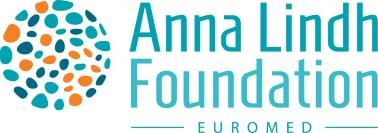 CORRIGENDUM No. 1to this open Call for ProposalsForIntercultural Research ProjectsReference: ALF/CFP/2020/IRPApplicants are informed of the following changes to the Guidelines and Annexes for grant applicantsThe Guidelines are corrected as follow:Page 1 of the guidelinesInstead of:Deadline for submission: 29 August 2020 at 17:00 p.m. Egypt time (GMT +2) Read:Deadline for submission: 15 September 2020 at 17:00 p.m. Egypt time (GMT +2)SECTION 4.4 “Eligibility of the duration of the implementation of the project”Instead of:The duration of implementation must be a minimum of 5 consecutive months and a maximum of 7 consecutive months, and must start no earlier than 1-November 2020 and no later than 1 December 2020. The duration should include the planning and implementation of all the project activities indicated in the work plan, as well as the project evaluationRead:The duration of implementation must be a minimum of 5 consecutive months and a maximum of 7 consecutive months, and must start no earlier than 15 November 2020 and no later than 15 December 2020. The duration should include the planning and implementation of all the project activities indicated in the work plan, as well as the project evaluationSECTION 5.3 “Deadline for receiving applications in response to the call”Instead of:Applications should be submitted no later than 29 August 2020, by 17.00 hrs Egypt time (GMT+ 2).Read:Applications should be submitted no later than 15 September 2020, by 17.00 hrs Egypt time (GMT + 2).SECTION 5.4 “Registration process and complaints related to the submission process”Instead of:The ALF will publish a registration list of all applications received within the deadline on ALF website 6 September 2020 (provisional date). In case any applicant wishes to address any complaint related to the submission of his/her application to ALF, he/she must send it no later than 8 September 2020 at 17.00 hrs Egypt time (GMT +2) to ALF by email on the following email address ALF.QuestionsRG@bibalex.org. Complaints received after this deadline will be disregarded.Read:The ALF will publish a registration list of all applications received within the deadline on ALF website 20 September 2020 (provisional date). In case any applicant wishes to address any complaint related to the submission of his/her application to ALF, he/she must send it no later than 22 September 2020 at 17.00 hrs Egypt time (GMT +2) to ALF by email on the following email address ALF.QuestionsRG@bibalex.org. Complaints received after this deadline will be disregarded.SECTION 7 “Provisional Selection”Instead of:All provisionally selected applicants will be notified by 8 October 2020 (provisional date). A list of the awarded projects will be posted on the ALF website on the 22 October 2020 (provisional date).Read:All provisionally selected applicants will be notified by 22 October 2020 (provisional date). A list of the awarded projects will be posted on the ALF website on the 5 November 2020 (provisional date).SECTION 8 “Further Information”Instead of: In the interest of equal treatment of all applicants, no answers will be sent directly to the applicant who raised the question/s. Instead, answers to the questions will be posted regularly on the FAQ web page, until the 18 August, 2020. No further clarifications will be given after this date.Read: In the interest of equal treatment of all applicants, no answers will be sent directly to the applicant who raised the question/s. Instead, answers to the questions will be posted regularly on the FAQ web page, until the 1 September, 2020. No further clarifications will be given after this date.All applicants are requested to review the newly uploaded and edited Application Form for their information:Annex A Application FormAll other terms and conditions of the Guidelines remain unchanged. The above alterations and/or corrections to the Guidelines are an integral part of the Guidelines.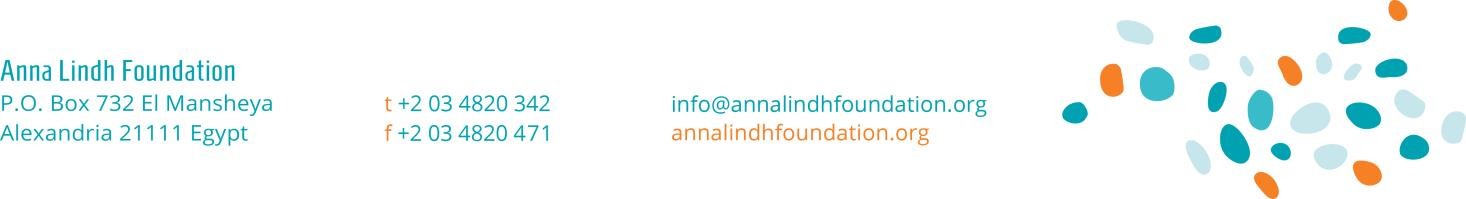 STEPSESTIMATED DATE(Provisional dates)1Launching the call30 June 20202Deadline for receiving questions related to the call8 August 20203Deadline for posting answers to the questions on the FAQ web page18 August 20204Deadline for submission of applications29 August 20205Publication of the applications received on ALF Website6 September 20206Deadline for submission of complaints concerning the submission an application8 September 20207Administrative check, membership, eligibility criteriaExpected to be completed by 14 September 20208Information to unsuccessful applicants on Administrative check20 September 20209Technical assessment of the proposals receivedExpected to be completed by 30 September 202010Notification to successful applicants8 October 202011Deadline to send documents submitted by the provisionally selected applicants13 October 202012Information to unsuccessful applicants on the technical assessmentsBy end of October202013Publication of the list of final selection on ALF Website22 October 202014Contract signatureStarting from 29 October 202015Start of the project implementationStarting from1 November 2020 to 1st December 2020STEPSESTIMATED DATE(Provisional dates)1Launching the call30 June 20202Deadline for receiving questions related to the call22 August 20203Deadline for posting answers to the questions on the FAQ web page1 September 20204Deadline for submission of applications15 September 20205Publication of the applications received on ALF Website20 September 20206Deadline for submission of complaints concerning the submission an application22 September 20207Administrative check, membership, eligibility criteriaExpected to be completed by 28 September 20208Information to unsuccessful applicants on Administrative check4 October 20209Technical assessment of the proposals receivedExpected to be completed by 14 October 202010Notification to successful applicants22 October 202011Deadline to send documents submitted by the provisionally selected applicants27 October 202012Information to unsuccessful applicants on the technical assessmentsBy Mid November 202013Publication of the list of final selection on ALF Website5 November 202014Contract signatureStarting from 12 November 202015Start of the project implementationStarting from15th November 2020 to 15th December 2020